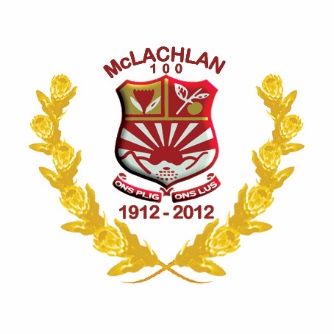 2019OktoberOktoberKwartaal 4Kwartaal 4MondayTuesdayWednesdayThursdayFridaySaturdaySunday30010203040506SKOOL OPEN*Siklusbeplanning 
kwt. 4 inhandigDAG 2*Krieketoefening 14:40*Cape Recife ToetsingDAG 3*Matriekafskeid 19:00DAG 4*Gr. 12 laaste dag*1ste span rugby en netbal koekverkopingDAG 5SKOOL OPEN*Siklusbeplanning 
kwt. 4 inhandigDAG 2*Krieketoefening 14:40*Cape Recife ToetsingDAG 3*Matriekafskeid 19:00DAG 4*Gr. 12 laaste dag*1ste span rugby en netbal koekverkopingDAG 507080910111213*o/13 Krieket:  McL vs Graslaagte (weg)*Gr. 11-Toerisme-uitstappieDAG 6*Gr. 12 Drama moderering*ATKV-bestuursverg. *Mini-krieket J/Bay:  o/7 en 0/9*Uitreik (NG Kerk Heideveld) LS besoekDAG 7*Feesvergadering:13:30 - Werkers14:15 - PersoneelDAG 8*SBL-vergadering 18:00DAG 9DAG 1014151617181920SAAL:  LSVCSV:  HS*o/13 Krieket:  McL vs Stulting (weg)*Gr. 9:  Besoek van prof. Burden - Univ. Stellenbosch – 09:00
(kultuurerfenis en bewaring)DAG 1*Gr. 1's van 2020 besoek die skool*Gr. 1 – 2020 Inligtingsaand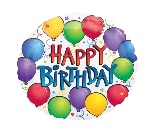 DAG 2*Gr. 12 CAT Prakties*LS-atletiekbyeenkoms (Paul Sauer)DAG 3*Prysuitdeling 19:00DAG 4*Mind Moves-kursus(PERSONEEL – 13:00 in George McL-saal)DAG 521222324252627*o/13 Krieket:  McL vs Pharos (weg)DAG 6DAG 7*Gr. 10 – 12 Eksamen beginDAG 8*Eksamen 10 – 12* LangkloofbloeiselfeesDAG 9*Gr. 7 – 9 Eksamen begin*Eksamen 7 – 12*LangkloofbloeiselfeesDAG 10* Langkloofbloeiselfees*ATKV-boeresport* Langkloofbloeiselfees28293031*Gr. 12 Visuele Kuns moderering*Eksamen 7 – 12*o/13 Krieket:  McL vs VCS (weg)DAG 1*Eksamen 7 – 12DAG 2*Eksamen 7 – 12DAG 3*Eksamen 7 – 12*Algemene Jaarvergadering 19:00DAG 40405Notes:Notes:Notes:Notes:Notes:2019NovemberNovemberMondayTuesdayWednesdayThursdayFridaySaturdaySunday010203*Eksamen 7 – 12 DAG 504050607080910*Gr. 4 – 6 Eksamen begin*Eksamen 4 – 12*Eksamen 4 – 12 *Mini-krieket Gamtoos:  0/7 en 0/9*Eksamen 4 – 12 *Eksamen 4 – 12 *Eksamen 4 – 12 11121314151617*Eksamen 4 – 12*Eksamen 4 – 12*Eksamen 4 – 12*Eksamen 4 – 12*Eksamen 4 – 1218192021222324*Eksamen 4 – 12*Eksamen 4 – 12*Eksamen 4 – 12*Eksamen 4 – 12*EKSAMEN GR. 4 – 11 EINDIG*BK- en VRL-kamp, De Denne*BK- en VRL-kamp, De Denne*BK- en VRL-kamp, De Denne252627282930*09:00 – ALLE PUNTE 
  KLAAR INGELEES*11:00 – PUNTEBESPREKING*Gr. 12 Eksamen einding0203Notes:Notes:Notes:Notes:Notes:2019DesemberDesemberMondayTuesdayWednesdayThursdayFridaySaturdaySunday0102030405060708*SKOOL SLUIT (LEERDERS*Rapporte beskikbaar 
  08:00 – 12:00*SKOOL SLUIT (PERSONEEL)091011121314151617181920212223242526272829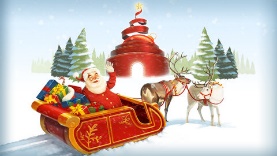 Geseënde Kersfees3031Notes:Notes:Notes:Notes:Notes: